Нard skills: значение для выпускника и подходы к развитиюКокорина Светлана Николаевна, методист ГБПОУ  «Дзержинский техникум бизнеса и технологий»В настоящее время много внимания уделяется всестороннему развитию человека, в том числе студента. Изменения в федеральные образовательные стандарты последних лет подтверждают эту мысль. Программа воспитания, практическая подготовка, стандарты WSR, – все эти нововведения направлены на усиление развивающей составляющей образования. 1 Треугольник развитияТреугольник развития -универсальная модель, которая показывает три зоны развития человека. 1.1  Блок личностных качествЗдесь можно говорить о восприятии картины мира, ценностях, установках, воспитании, характере и темпераменте.Частично, эти качества формируются в среде, нецеленаправленно, а некоторые с нами с самого рождения. Хотя, конечно, мы можем корректировать и совершенствовать некоторые из них. Существует множество способов развивать и улучшать личностные качества. В целом можно сказать, что они воспитываются в себе, контролируются и корректируются самостоятельно.1.2 Второй блок — Hard skillsКаждый профессионал должен владеть «жесткими» навыками в своей сфере. Hard— это совсем не универсальный блок. В каждой сфере работы он включает в себя совершенно разные комплектующие: знания, умения и навыки, которыми должен обладать специалист. Hard skills— это блок, который практически не меняется.1.3 Третий блок — Soft skills, «мягкие» навыки.Их называют надпрофессиональными, потому что они отвечают за эффективное участие в рабочем процессе и высокую производительность, не связаны с конкретной сферой и нужны всем, кто стремится к успеху. Soft skills помогают эффективно работать с другими людьми, ладить с коллегами и руководством, организовывать собственное рабочее время. Эти навыки полезны в любых сферах деятельности, однако можно выделить сферы деятельности, где они менее важны или их список короче.Таким образом, для того, чтобы добиться успеха, развиваться важно равномерно и всесторонне.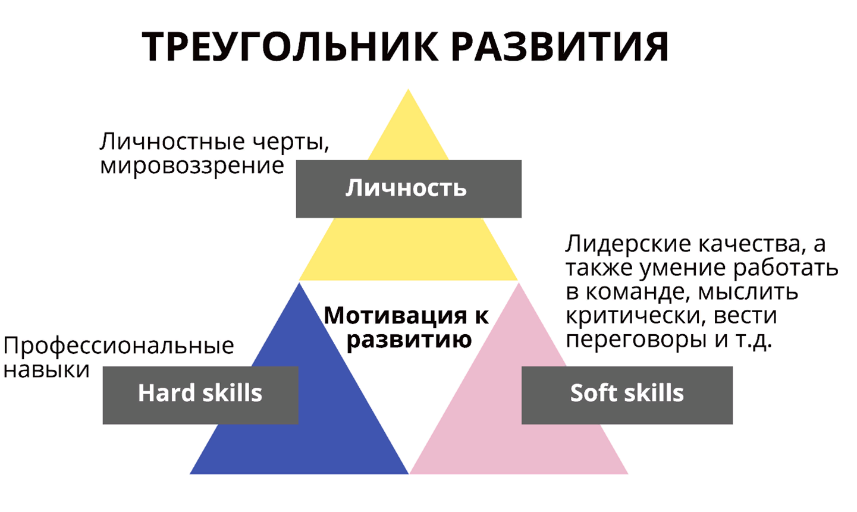 2 Особенности жестких навыковВ понятие hard skills входят те знания и навыки человека, которые нужны для конкретной профессиональной деятельности, именно этому обучают в средних и высших учебных заведениях.Проверить их несложно. Есть много способов это сделать: аттестация, экзамен, тестирование. Даже в обычной беседе несколько вопросов из нужной области определят примерный уровень профессиональной компетенции специалиста.Профессиональные навыки с легкостью подтверждаются при трудоустройстве наличием сертификата, диплома. Требования к hard skills для одной и той же профессии почти не меняются со сменой места работы. Перечень жестких навыков можно увидеть в должностных инструкциях, для каждой специальности он свой. Каждый профессионал обладает целым набором жестких навыков, их сложно утратить, можно лишь развить или дополнить (технологии меняются, что может вызвать устаревание имеющихся навыков). Для этого существует множество способов повышения квалификации в виде тренингов и курсов, которые можно пройти, если какой-либо из необходимых навыков отсутствует или недостаточно хорош.Человек, который позиционирует себя настоящим профессионалом, сразу приступит к деятельности по профессии, он не будет тратить время на то, чтобы получить базовые умения. Существует целый ряд профессий, где мягкие навыки не имеют решающего значения, а вот без жестких не обойтись никак. Для примера можно привести электромонтера, которому можно не быть коммуникабельной личностью и не обладать лидерскими качествами, а вот знать, как установить датчики и оповещатели, необходимо.3 Процесс развития hard skillsПри совершенствовании soft skills у человека задействовано правое полушарие его мозга, для мягких навыков имеет значение прежде всего эмпатия (EQ), а вот осваивать hard skills помогает логика и интеллект, которые зависят от левого полушария ((IQ).В настоящее время большинство профессий требует не только иметь жесткие навыки, но и постоянно их развивать. Приобретение и развитие hard skills возможно через получение образования и практическое их использование. Очень полезно, чтобы в программу обучения вошли задания, которые идентичны реальным или даже настоящие проекты.Рекомендации по улучшению hard skills:закрепляйте уже имеющиеся знания, изучая известные вам дисциплины дополнительно;повышайте свою квалификацию, посещая всевозможные курсы, семинары, мастер-классы, воркшопы, стажировки, конференции, все это не только поможет развить, но и актуализирует ваши навыки;приобретите новые навыки (изучите прогрессивное программное обеспечение, выучите английский);общайтесь с коллегами, обменивайтесь опытом;выделите время для изучения литературы, которая поможет развить hard skills.Зная специфику своей профессии и понимая, какие именно проблемы нужно решать ежедневно, можно разработать индивидуальный план по развитию своих hard skills.4 Результаты исследования в педагогическом коллективеСогласно плану работы по ЕМТ на 2021-2024 гг. на конец реализации плана педагогический коллектив должен достичь следующих показателей, связанных так или иначе с формированием hard skills у наших студентов (таблица). Таблица  - Прогнозируемый результат работы по ЕМТ (фрагмент).В период с 11 по 16 ноября 2022 года в ГБПОУ ДТБТ проводился опрос преподавателей профессионального цикла и мастеров производственного обучения с целью мониторинга проделанной работы по формированию hard skills и ее результатов.Педагогическим работникам были заданы следующие вопросы:1 Связана ли тема Вашей индивидуальной методической работы в последние два года с формированием hard skills у студентов? Назовите тему на 2022-2023 уч.год.2 Являетесь ли Вы в последние два года руководителем научно-исследовательской деятельности студентов по тематике, направленной на формирование hard skills у студентов? Назовите темы НИРс.3 Являетесь ли Вы в последние два года тьютором студентов по подготовке их к конкурсам профессионального мастерства областного и всероссийского значения? Назовите конкурсы, участников  и результаты.4 Имеются ли у Вас доклады за последние два года, посвященные тематике формирования hard skills у студентов? Назовите темы.5 Имеются ли у Вас статьи за последние два года, посвященные тематике формирования hard skills у студентов? Назовите темы и СМИ.6 Сколько Вы провели в 2021-2022 уч.году классных часов, посвященных тематике формирования hard skills у студентов? Назовите темы.7 Имеются ли у Вас методические разработки (проекты, рекомендации и прочие) за 2021-2022 уч.год, посвященные тематике формирования hard skills у студентов? Перечислите.8 Планируете ли Вы формирование hard skills на учебных занятиях? По каким дисциплинам и МДК?9 Участвуете ли Вы за последние два года в реализации дополнительных образовательных программ, направленных на формирование hard skills у студентов? Назовите их.10 Какие темы методических школ, посвященных формирования hard skills у студентов, Вам были бы интересны? В опросе приняли участие 24 педагогических работника из числа преподавателей профессионального цикла и мастеров производственного обучения.Обработка результатов опроса показала, что:темы индивидуальной методической работы у 71% преподавателей профессионального цикла и мастеров производственного обучения связаны с формированием hard skills у студентов:Методика подготовки студентов к демонстрационному экзамену на лабораторных занятиях как способ формированияhard skills специалистовЛичностное карьероориентирование как фактор, способствующий развитию hard skills и/или soft skills студентовМетодика подготовки студентов к демонстрационному экзамену на лабораторных занятиях как способ формирования hard skills специалистов. Использование ИКТ при организации самостоятельной работы как метод развития soft skills студентов.Навыки перевода.Решение профессиональных проблем как метод развития hard skills, soft skills студентов на учебных занятияхФормирование soft skills и hard skils на уроках и на практике.Организация внеурочной деятельности как фактор, способствующий развитию hard skills у студентов.Формирование перечня hard и soft skills для студентов, обучающихся по профессии 19.01.04 Пекарь.Методика подготовки студентов к демонстрационному экзамену на занятиях по МДК.Организация внеурочной деятельности, как фактор, способствующий hard skills у студентов.Формирование у обучающихся навыков hard skills и soft skills в процессе обученияГрупповые формы организации обучения на дисциплинах по управлению персоналом как фактор, способствующий развитию hard skills и soft skills студентов.всего 22% преподавателей профессионального цикла и мастеров производственного обучения являются руководителем научно-исследовательской деятельности студентов по тематике, направленной на формирование hard skills:Анализ питания студентов Кулинарные особенности малой Родины Основы перевода в зарубежной литературеКибер безопасность58% преподавателей профессионального цикла и мастеров производственного обучения являются в последние два года тьюторами студентов по подготовке их к конкурсам профессионального мастерства областного и всероссийского значения:РЧ WSR Областной чемпионат «Абилимпикс»Областная олимпиада «Лучший по профессии» Областной конкурс "Империя Вкуса»Областная культурно-патриотическая акция "Виват, Россия" в номинации "Видеоролик бабушкин рецепт"Конкурс по защите прав потребителейВсероссийский дистанционный конкурс "Моя профессия - мое будущее" "Я профессионал – 2022" (техникум)Только 18% опрошенных выступали за последние два года с докладами, посвященными тематике формирования hard skills у студентов.Статьи, посвященные тематике формирования hard skills у студентов, за последние два года опубликовали лишь 5% респондентов.Только 50% опрошенных проводили в 2021-2022 уч.году классные часы, посвященные тематике формирования hard skills у студентов:О дальнейшем трудоустройстве;Рынок вакансий по специальности Повар, кондитер в Дзержинске и в Нижегородской обрасти;Встреча с работодателями: ПКФ Система - Кадач А.А.; ООО "Усадьба"; ресторан "Ле солей" - Соколов О.А.Формирование hard и soft skills у студентов по профессии 19.01.04 Пекарь.Hard Skills для компетенции Поварское дело.Подготовка к ГИА и демоэкзамену Шаг в будущееРазговоры о важном 36% преподавателей профессионального цикла и мастеров производственного обучения создавали в 2021-2022 уч.году методические разработки (проекты, рекомендации и прочие), посвященные тематике формирования hard skills у студентов:Методическая разработка внеклассного мероприятия "Олимпиада для товароведов"Методические рекомендации к выполнению внеаудиторной самостоятельной работы по дисциплине ОП.04. ИТвПД Методические рекомендации «Современные способы создания презентаций»Методические рекомендации по выполнению курсовых работ, дипломных работ, отчётов по практике, лабораторных и самостоятельных работ и т. д.Методическая разработка конкурса "Я профессионал"Методическая разработка конкурса презентаций «Профессиональные компетенции продавца непродовольственных товаров»Планируют формирование hard skills на учебных занятиях 95% респондентов:общепрофессиональные дисциплины, междисциплинарные курсы, дисциплины циклов ОГСЭ и МиЕН,учебная и производственная практики,а также учебные консультации при подготовке к квалификационным экзаменам, демо экзаменам,9 человек (41% опрошенных педагогов) участвуют в реализации дополнительных образовательных программ, направленных на формирование hard skills у студентов:ЦОПП НО - Первая профессия "Швея" - 2 разряда (учащиеся школ города).ЦОПП НО - учебные модули для студентовПроект "Страна мастеров"Молодые профессионалы "Ресторанный сервис" Программы профессионального обучения и повышения квалификации (Курсы Кондитер) Предложены следующие темы методических школ, посвященные формированию hard skills у студентов: Современные образовательные технологии и модели обучения, способствующие развитию hard skills студентовПрименение нестандартных и ИТ технологий на уроках Формирование soft и hard skills при проведении ЛПРИспользование экспериментально-исследовательской деятельности на учебных занятиях для развития hard skills студентов. Владение иностранными языками- важнейший навык для современного человекаТаким образом, с целью оптимизации работы по формированию hard skills в процессе обучения и для достижения заявленных в плане результатов некоторым педагогическим работникам необходимо скорректировать направление индивидуальной методической работы на следующий учебный год и постараться охватить все рассмотренные аспекты педагогической деятельности.ПоказательФактический результат(2021 г)Прогнозируе-мый результат (2024 г)Количество выпускников, получивших дипломы с отличием (суммарно за три года)7880Количество студентов, освоивших дополнительные образовательные программы за период обучения в техникуме (с получением сертификата)100102Успеваемость по теоретическому обучению,%9596Успеваемость по производственному обучению,%98,199Качество знаний по теоретическому обучению,%6264Качество знаний по производственному обучению,%65,970Количество призовых мест в областных конкурсах, выставках, олимпиадах (студенты, суммарно за три года)120130Количество призовых мест в чемпионатах WSR (студенты, суммарно за три года)1213Количество методических продуктов по реализации ЕМТ в базе ГБПОУ ДТБТ(суммарно за три года)-50Количество опубликованных статей в областных и федеральных методических изданиях, в сетевом педагогическом сообществе (суммарно за три года)-30Количество разработанных (проведенных) внеурочных мероприятий с использованием новых методов обучения и воспитания, образовательных технологий и моделей обучения – суммарно за три года-20Количество проведенных тематических классных часов (суммарно за три года)-100